From: Inguna Dancīte <inguna.dancite@fm.gov.lv> On Behalf Of Pasts
Sent: Friday, July 30, 2021 10:01 AM
To: VARAM <pasts@varam.gov.lv>
Cc: Dace Briška <Dace.Briska@varam.gov.lv>
Subject: Par VSS-704 atkārtotu 5 dienu elektronisko saskaņošanu30.07.2021.  Nr. 10.1-6/7-1/920Labdien!Finanšu ministrija atbilstoši kompetencei ir izskatījusi Vides aizsardzības un reģionālās attīstības ministrijas precizēto Ministru kabineta noteikumu projektu “Aizsargājamo ainavu apvidus “Nīcgales meži” individuālie aizsardzības un izmantošanas noteikumi” (VSS-704), pielikumus, sākotnējās ietekmes novērtējuma ziņojumu (anotāciju), izziņu par atzinumos sniegtajiem iebildumiem un atbalsta to tālāku virzību bez iebildumiem un priekšlikumiem.Ar cieņu
Andžela Aperčoje
Juridiskā departamenta 
Tiesību aktu nodaļas juriskonsulte
Tālr.: (+371) 67095451
E-pasts: andzela.apercoje@fm.gov.lv

Latvijas Republikas Finanšu ministrija
Smilšu iela 1, Riga, LV-1919, Latvija
Mājaslapa: www.fm.gov.lv
E-pasts: pasts@fm.gov.lv
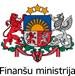 